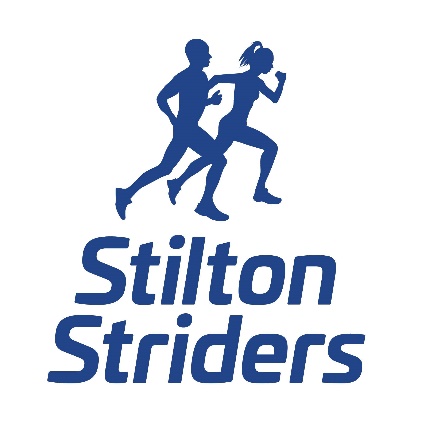 STILTON STRIDERS RUNNING CLUB
ANNUAL GENERAL MEETING
Wednesday 26th April 2022 – 8.30pmMelton Town FC Club House
Melton Sports VillageQuorum (Attendees and Apologies)Minutes of previous AGM (27th April 2022)Matters Arising from 2022 AGMCommittee to review club kit and subsidy with Michael Cooke.Committee to review ‘Officer’ positions to EA guidance Committee to review Club Constitution – Agenda item Initiate ‘free’ club vest for 11+ juniors joint club for first time.Review and trial of new Handicap Race format. Prior to new XC season organise a trial run. Di to lead a one-off grass track session on local school grass track.Committee to review tail runners for winter club runs.Confirm date/venue of Three Club Challenge.Committee to review return of end of season presentation evening. Chairs Report Treasurers Report (2022/2023 Year End Accounts) Secretaries Report Juniors ReportProposed amended and updated Constitution.Election of Officers and CommitteeMembership Fees. Proposal for consideration and approval. LRRL and Derby Runner Leagues.Summer Outruns Run Leaders General Discussion “How is the club doing – what do members want?” Any other business. 